Plan d’intervention pour les enjeux de transport imprévus – Mai 2020Mise en contexteLe transport des animaux et divers aspects de leurs manipulations sont régis par le Code criminel et par la Loi sur la santé des animaux et son règlement. La partie XII (Transport des animaux) du Règlement sur la santé des animaux (RSA) qui a été adopté en 1977 en vertu de la Loi sur la santé des animaux, régit le transport des animaux, y compris l’embarquement et le débarquement des animaux au Canada et des animaux provenant de l’étranger ou qui y sont destinés. Elle impose des exigences aux personnes qui participent au transport des animaux en établissant des interdictions pour assurer le bien-être (traitement sans cruauté) des animaux durant le transport. Des modifications au règlement sont entrées en vigueur le 20 février 2020. Certaines de ces modifications concernent un plan d’intervention afin de répondre aux enjeux de transport imprévus.Les modifications au Règlement (article 138.2), que l’on peut consulter à l’adresse suivante (https://laws.justice.gc.ca/fra/reglements/C.R.C.%2C_ch._296/page-16.html) précisent que : 138.2 	(1) Le transporteur commercial et quiconque transporte des animaux dans le cadre d’une entreprise ou à des fins lucratives doivent avoir un plan d’intervention qui prévoit les mesures envisagées pour se conformer aux exigences de la présente partie lorsque, selon le cas :a) il y a des retards ou des circonstances imprévus susceptibles d’entraîner des souffrances, des blessures ou la mort inutiles des animaux; (2) Toute personne tenue d’avoir un plan d’intervention en application du paragraphe (1) en informe ses employés et mandataires qui embarquent, confinent, transportent ou débarquent des animaux ou qui prennent part à la prise des décisions, ou qui conseillent le conducteur du véhicule, quant à l’embarquement, au confinement, au transport ou au débarquement des animaux.Un plan d’intervention est un plan d’action établi avant le transport que toute personne transportant des animaux doit posséder. Ce plan implique des mesures de rechange afin d’assurer la sécurité et le bien-être des animaux. Ce plan peut être écrit ou verbal, mais il peut être demandé au cours d’une inspection. On peut consulter le guide d’interprétation à l’intention des parties règlementées des modifications au règlement sur le transport au  https://www.inspection.gc.ca/sante-des-animaux/transport-sans-cruaute/reglement-sur-la-sante-des-animaux-partie-xii/fra/1582126008181/1582126616914Le présent document vise à aider les entreprises de transport à se conformer au règlement et à rédiger un plan d’intervention afin de répondre aux enjeux imprévus de transport. Plan d’intervention en cas d’enjeux de transport imprévus La prévention consiste à faire un plan d’intervention en cas d’enjeux de transport imprévus. Le plan d’intervention doit comprendre une liste des risques potentiels. Les risques peuvent être regroupés par catégories : humain, animal, mécanique, retard mineur, retard majeur, conditions environnementales, accident mineur, accident majeur et activistes. Pour chacun de ces risques, le plan d’intervention doit être complété par la rédaction d’actions et de procédures qui décrivent de manière détaillée ce qui doit être fait si un incident survient. L’Annexe 4 est un exemple de plan d’intervention qui peut être utilisé pour rédiger celui de l’entreprise. Ce plan doit être révisé minimalement annuellement. La plupart des intervenants de première ligne (pompiers, policiers, ambulanciers) n’ont pas nécessairement d’expérience avec des incidents impliquant des transporteurs de bétails. Nous devons donc être prêts à les conseiller. Ce plan d’intervention leur sera assurément très utile.Le Plan d’intervention en cas d’enjeux de transport imprévus doit également comprendre une procédure pour la récupération des animaux vivants évacués de la remorque et/ou en liberté. Il doit aussi comprendre des procédures pour l’euthanasie des animaux blessés et souffrants et pour la disposition des animaux morts.Éléments d’un plan d’interventionPréventionUne once de prévention vaut une livre de remède !Être préparé pour un incident avant qu'il ne survienne et comprendre comment réagir efficacement en cas d'incident rendra l’expérience moins désagréable et moins périlleuse, tant pour les personnes impliquées que pour les animaux. La prévention repose sur la formation et l’engagement du personnel, l’entretien des véhicules, la présence de matériel d’urgence et d’une liste de ressources en cas d’urgence à bord des véhicules et de l’élaboration d’un plan d’intervention en cas d’enjeux de transport imprévus.Formation et engagement du personnel La prévention débute par une formation adéquate du personnel. L’Annexe 1 démontre un exemple des exigences d’une entreprise en matière de formation. À l’embauche des employés et annuellement, la direction et les employés devraient signer un registre attestant qu’ils ont lu et compris le plan d’intervention en cas d’enjeux de transport imprévus de l’entreprise. Par cette signature, ils s’engagent à mettre en pratique le plan et à participer activement à son processus d’amélioration continue. Ce registre, à jour, devrait accompagner la dernière version du plan d’intervention de l’entreprise.Entretien des véhiculesUn programme d’entretien préventif assure que les véhicules et les remorques de l’entreprise rencontrent les normes et les exigences en vigueur. Le programme d’entretien préventif peut être reconnu par la Société de l’Assurance Automobile du Québec. Note : un propriétaire de véhicule(s) lourd(s) peut faire reconnaitre son programme d'entretien préventif (PEP) pour être exempté de la vérification mécanique périodique obligatoire.Matériel d’urgence et liste des ressources en cas d’urgenceDu matériel d’urgence devrait être présent à bord des camions ou de la remorque en cas d’enjeux imprévus durant le transport. L’Annexe 2 suggère une liste de matériel d’urgence que le camionneur devrait avoir à sa disposition en tout temps. Une procédure régulière de vérification devrait être mise en place pour s’assurer que le matériel est bien présent dans le véhicule avant les déplacements. Ce matériel d’urgence doit être accompagné d’une liste des ressources en cas d’urgence (Voir Annexe 3). Cette liste doit être présente dans le véhicule et facile à trouver par des intervenants qui pourraient être appelés à intervenir sur le lieu d’un incident. Elle doit contenir les noms et les coordonnées des différentes ressources et des personnes à joindre en cas d’urgence.Annexe 1Exigences et recommandations de formation du personnelLe tableau suivant sert à résumer les exigences et les recommandations de l’entreprise en ce qui concerne la formation et de la certification du personnel et/ou de ses sous-traitants.Annexe 2Matériel d’urgence en inventaireTous les véhicules de transport des animaux doivent contenir l’équipement de sécurité obligatoire et quelques articles supplémentaires. Veuillez cocher ce qui s’applique à votre entreprise et ajouter des articles au besoin :Téléphone cellulaire (numéro ECU-entreprise et ECU-Maison (ECU=En Cas d’Urgence))Appareil pour prendre des photosPlaque, affiche ou autocollant d’urgence fixé à l’intérieur de la cabine (Qui indique qui appeler si le conducteur est incapable de répondre, voir l’exemple au bas de cette page)Liste des ressources en cas d’urgence (Voir Annexe 3)Dispositifs avertisseurs (torches, fusées lumineuses, triangles de signalisation)Gilet de signalisationLampe de pocheExtincteur Trousse de déversementPercuteur et cartouches (adaptés aux types de porcs transportés) et mode d’emploiFiche « euthanasie avec un pistolet percuteur » de l’Équipe québécoise de santé porcine (EQSP)Lasso et câble pour immobiliser les animauxBâche avec des cordesFormulaire de description de l’accident (voir exemple : Annexe 9)Trousse de premiers soinsAutre, précisez : 	______________________________Exemple de fiche de contacts d’urgenceAnnexe 3Liste des ressources en cas d’urgenceCette liste doit être disponible en tout temps dans le véhicule. Elle doit être facile à trouver et doit être maintenue à jour. Annexe 4Plan d’intervention en cas d’enjeux de transport imprévusAnnexe 5Procédures générales d’intervention en cas d’accidentLe plus important est l’état et le bien-être du camionneur. Si ce dernier n’est pas blessé et qu’il le peut, il doit suivre la procédure suivante.Annexe 6Procédures de récupération des animaux évacués de la remorque et/ou en libertéLa protection et la sécurité des porcs évacués de la remorque et/ou en liberté est sous la responsabilité du conducteur de la remorque et de son entreprise.Lors de la récupération des animaux, il faut éviter de crier ou d’utiliser des klaxons ou des sirènes qui risqueraient de faire peur aux porcs.Annexe 7Procédures d’euthanasieUn animal qui souffre doit être euthanasié de façon sécuritaire et sans délai. L’entreprise doit prévoir comment elle procèdera dans l’éventualité où des porcs transportés par la remorque devraient être euthanasiés. Cette procédure doit prévoir l’euthanasie de porcs non ambulatoires (inaptes), fatigués, blessés et souffrants. La fiche sur l’euthanasie développée par l’EQSP résume les différentes étapes pour réaliser une euthanasie avec un pistolet percuteur. Elle devrait être présente en tout temps dans le véhicule et mise à la disposition des personnes qui seront responsables d’euthanasier les porcs. Annexe 8Procédures de récupération des animaux mortsL’entreprise doit prévoir comment elle procèdera pour effectuer la récupération des animaux morts. Annexe 9Formulaire de description de l’accident (Tiré du Guide de références sur la manipulation et le bien-être des porcs durant le transport, 2013 (pp 25-26))RéférencesGroupe d’auteurs. 2013. Guide de références sur la manipulation et le bien-être des porcs durant le transport. (33 pages).Gestbeau Inc. Décembre 2017. Gabarit d’un Plan d’urgence présenté au groupe de travail « transport » piloté par le CDPQ. (15 pages).Groupe d’auteurs. 2017. Manuel de manipulation et de transport de la volaille. (98 pages).Règlement sur la santé des animaux partie XII : Modification au règlement sur le transport des animaux. Document d’orientation à l’intention des parties réglementées. 5.0 Plans d’intervention – Article 138.2 du RSA. (Consulté en avril 2020). https://www.inspection.gc.ca/sante-des-animaux/transport-sans-cruaute/reglement-sur-la-sante-des-animaux-partie-xii/fra/1582126008181/1582126616914#a5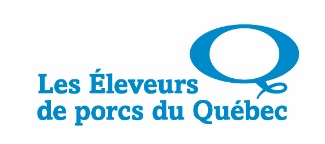 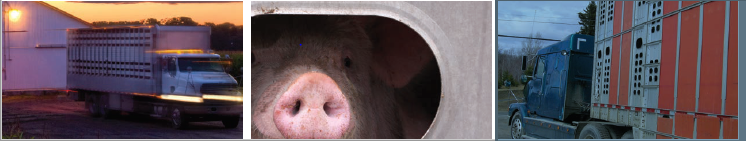 Plan d’interventionEn cas d’enjeux de transport imprévusCoordonnées de l’entrepriseCoordonnées de l’entrepriseNom de l’entrepriseAdresseTéléphoneDate d’élaboration du documentMise à jour du plan d’interventionMise à jour du plan d’interventionMise à jour du plan d’interventionMise à jour du plan d’interventionDate Signature Date Signature Formation ou certificationExigée par l’entrepriseRecommandéepar l’entreprisePermis de conduire : Classes 1, 2, et/ou 3Certification sur le transport et la manutention des animaux (CLT ou TQA)Formation en biosécurité dans le transport Formation corporative sur le plan d’urgence dans le transport de l’entrepriseFormation en euthanasie en production porcineFormation en santé et sécurité au travailFormation sur les interventions d’urgenceAutres formations liées au camionnage. Précisez : Autres formations de perfectionnement. Précisez : En cas d’urgence contacterEn cas d’urgence contacterEn cas d’urgence contacterEn cas d’urgence contacterNomRôle ou titreEntrepriseTéléphoneBureauCellulaireBureauCellulaireBureauCellulaireEntreprisePersonne à joindreTéléphonePoliciers/Pompiers/AmbulancesPoliciers/Pompiers/AmbulancesPoliciers/Pompiers/Ambulances911Entreprise de camionnageEntreprise de camionnageEntreprise de camionnageRépartiteurSuperviseurCamionneurCamionneurAteliers de mécaniqueAteliers de mécaniqueAteliers de mécaniqueServices de remorquageServices de remorquageServices de remorquageAutres entreprises de camionnageAutres entreprises de camionnageAutres entreprises de camionnageVétérinairesVétérinairesVétérinairesRécupérateurs d’animaux mortsRécupérateurs d’animaux mortsRécupérateurs d’animaux mortsParcs de rassemblement et lieux où les animaux peuvent être déchargésParcs de rassemblement et lieux où les animaux peuvent être déchargésParcs de rassemblement et lieux où les animaux peuvent être déchargésAbattoirsAbattoirsAbattoirsCompagnie d’assuranceCompagnie d’assuranceCompagnie d’assuranceCatégoriedes risques d’incidentsQuoi faire en cas d’incident(Nous vous proposons des suggestions que vous devez adapter à la réalité de votre entreprise)Quoi faire en cas d’incident(Nous vous proposons des suggestions que vous devez adapter à la réalité de votre entreprise)Facteur humainFacteur humainFacteur humainMalaise du conducteurImmobiliser le camion dans un endroit sécuritaire. Contacter la personne désignée de votre entreprise (Voir Annexe 3 – Liste des ressources en cas d’urgence) pour faire venir un autre chauffeur ou un autre camion.Contacter le 911, s’il y a lieu.Autre : _______________Immobiliser le camion dans un endroit sécuritaire. Contacter la personne désignée de votre entreprise (Voir Annexe 3 – Liste des ressources en cas d’urgence) pour faire venir un autre chauffeur ou un autre camion.Contacter le 911, s’il y a lieu.Autre : _______________Fatigue du conducteurImmobiliser le camion dans un endroit sécuritaire et idéalement ombragé.Prendre quelques minutes pour faire une courte sieste et aviser votre entreprise de camionnage et l’abattoir du retard dans la livraison des porcs. Contacter la personne désignée de votre entreprise (Voir Annexe 3 – Liste des ressources en cas d’urgence) pour faire venir un autre chauffeur ou un autre camion, s’il y a lieu.Autre : _______________Immobiliser le camion dans un endroit sécuritaire et idéalement ombragé.Prendre quelques minutes pour faire une courte sieste et aviser votre entreprise de camionnage et l’abattoir du retard dans la livraison des porcs. Contacter la personne désignée de votre entreprise (Voir Annexe 3 – Liste des ressources en cas d’urgence) pour faire venir un autre chauffeur ou un autre camion, s’il y a lieu.Autre : _______________Facteur animalFacteur animalFacteur animalAnimal devenant inapte durant le transportEuthanasier l’animal dans le camion dès que la situation le permet (Voir Annexe 7 – Procédures d’euthanasie). Utiliser une méthode d’euthanasie appropriée à l’âge et la grosseur de l’animal.Autre : _______________Euthanasier l’animal dans le camion dès que la situation le permet (Voir Annexe 7 – Procédures d’euthanasie). Utiliser une méthode d’euthanasie appropriée à l’âge et la grosseur de l’animal.Autre : _______________Alimentation et eau Les animaux doivent être nourris et/ou abreuvés si la durée sans eau, sans aliment et sans repos régit par la loi dépasse le maximum de 28 heures ou si les porcs démontrent des signes de déshydratation lors d’une journée très chaude et humide.Immobiliser le camion dans un endroit sécuritaire et idéalement ombragé. Fournir de l’eau fraîche et de la nourriture au besoin.Autre : _______________Les animaux doivent être nourris et/ou abreuvés si la durée sans eau, sans aliment et sans repos régit par la loi dépasse le maximum de 28 heures ou si les porcs démontrent des signes de déshydratation lors d’une journée très chaude et humide.Immobiliser le camion dans un endroit sécuritaire et idéalement ombragé. Fournir de l’eau fraîche et de la nourriture au besoin.Autre : _______________Chaleur intense dans la remorqueOuvrir au maximum les panneaux de ventilation. Utiliser des gicleurs ou autres moyens pour arroser les porcs. Garder la remorque en mouvement pour assurer une ventilation constante.Choisir un endroit ombragé si le véhicule doit être arrêté.Autre : _______________Ouvrir au maximum les panneaux de ventilation. Utiliser des gicleurs ou autres moyens pour arroser les porcs. Garder la remorque en mouvement pour assurer une ventilation constante.Choisir un endroit ombragé si le véhicule doit être arrêté.Autre : _______________Froid intense dans la remorqueGérer les panneaux de ventilation. Ralentir la vitesse de conduite pour diminuer la ventilation et garder la chaleur.Autre : _______________Gérer les panneaux de ventilation. Ralentir la vitesse de conduite pour diminuer la ventilation et garder la chaleur.Autre : _______________Retard mineur < 30 minutesRetard mineur < 30 minutesRetard mineur < 30 minutesCatégoriedes risques d’incidentsQuoi faire en cas d’incident(Nous vous proposons des suggestions que vous devez adapter à la réalité de votre entreprise)Quoi faire en cas d’incident(Nous vous proposons des suggestions que vous devez adapter à la réalité de votre entreprise)…Suite facteur animal…Suite facteur animal…Suite facteur animalPorc qui tombe accidentellement en bas de la rampe ou de la remorqueIsoler l’animal si possible.Évaluer la condition de l’animal : Faire monter l’animal dans la remorque ou le camion s’il est apte au transport. Euthanasier l’animal s’il est inapte au transport (Voir Annexe 7 – Procédures d’euthanasie).Autre : _______________Isoler l’animal si possible.Évaluer la condition de l’animal : Faire monter l’animal dans la remorque ou le camion s’il est apte au transport. Euthanasier l’animal s’il est inapte au transport (Voir Annexe 7 – Procédures d’euthanasie).Autre : _______________Porc coincé dans la remorque par de l’équipement, les portes, une rampe, autreTenter de dégager l’animal, si la manœuvre est sécuritaire pour la personne qui l’exécute.S’il est impossible de dégager l’animal, l’euthanasier dans la position où il est (Voir annexe 7 – Procédure d’euthanasie). Évaluer la condition de l’animal qui a été dégagé. Euthanasier l’animal s’il est inapte au transport (Voir annexe 7 – Procédures d’euthanasie).Autre : _______________Tenter de dégager l’animal, si la manœuvre est sécuritaire pour la personne qui l’exécute.S’il est impossible de dégager l’animal, l’euthanasier dans la position où il est (Voir annexe 7 – Procédure d’euthanasie). Évaluer la condition de l’animal qui a été dégagé. Euthanasier l’animal s’il est inapte au transport (Voir annexe 7 – Procédures d’euthanasie).Autre : _______________Problèmes mécaniquesProblèmes mécaniquesProblèmes mécaniquesPanne ou défectuosité de l’équipement du camion ou de la remorqueTenter d’immobiliser le camion dans un endroit sécuritaire et idéalement ombragé.Aviser votre entreprise de camionnage et l’abattoir du retard dans la livraison des porcs ou de l’impossibilité de les livrer.Évaluer la possibilité de faire la réparation sur place, dans la négative, contacter la personne désignée de votre entreprise pour faire venir un autre camion (Voir Annexe 3 – Liste des ressources en cas d’urgence).Au besoin, téléphoner à un atelier de mécanique ou à un service de remorquage Autre : _______________Tenter d’immobiliser le camion dans un endroit sécuritaire et idéalement ombragé.Aviser votre entreprise de camionnage et l’abattoir du retard dans la livraison des porcs ou de l’impossibilité de les livrer.Évaluer la possibilité de faire la réparation sur place, dans la négative, contacter la personne désignée de votre entreprise pour faire venir un autre camion (Voir Annexe 3 – Liste des ressources en cas d’urgence).Au besoin, téléphoner à un atelier de mécanique ou à un service de remorquage Autre : _______________CrevaisonTenter d’immobiliser le camion dans un endroit sécuritaire et idéalement ombragé.Aviser votre entreprise de camionnage et l’abattoir du retard dans la livraison des porcs ou de l’impossibilité de les livrer.Évaluer la possibilité de faire la réparation sur place, dans la négative, contacter la personne désignée de votre entreprise pour faire venir un autre camion (Voir Annexe 3 – Liste des ressources en cas d’urgence).Au besoin, téléphoner à un atelier de mécanique ou un service de remorquage Autre : _______________Tenter d’immobiliser le camion dans un endroit sécuritaire et idéalement ombragé.Aviser votre entreprise de camionnage et l’abattoir du retard dans la livraison des porcs ou de l’impossibilité de les livrer.Évaluer la possibilité de faire la réparation sur place, dans la négative, contacter la personne désignée de votre entreprise pour faire venir un autre camion (Voir Annexe 3 – Liste des ressources en cas d’urgence).Au besoin, téléphoner à un atelier de mécanique ou un service de remorquage Autre : _______________Retard mineur < 30 minutesRetard mineur < 30 minutesRetard mineur < 30 minutesDétour ou fermeture de routeDétour ou fermeture de routeAviser votre entreprise de camionnage et l’abattoir du retard dans la livraison des porcs.Suivre les indications du détour s’il y a lieu ou recalculer un itinéraire avec le GPS.Autre : _______________Catégoriedes risques d’incidentsQuoi faire en cas d’incident(Nous vous proposons des suggestions que vous devez adapter à la réalité de votre entreprise)Quoi faire en cas d’incident(Nous vous proposons des suggestions que vous devez adapter à la réalité de votre entreprise)…Retard mineur < 30 minutes…Retard mineur < 30 minutes…Retard mineur < 30 minutesAttente pour le déchargementAttente pour le déchargementS’assurer du confort des porcs.Ajuster les panneaux de ventilation en fonction de la température extérieure.Par temps chaud : Garder le camion en mouvement, si possible.Utiliser des ventilateurs, des gicleurs ou autres moyens pour arroser les porcs.Autre : _______________Retard majeur > 30 minutesRetard majeur > 30 minutesRetard majeur > 30 minutesDétour ou fermeture de routeDétour ou fermeture de routeAviser votre entreprise de camionnage et l’abattoir du retard dans la livraison des porcs ou de l’impossibilité de les livrer.Suivre les indications du détour s’il y a lieu ou recalculer un itinéraire avec le GPS.Autre : _______________Attente pour le déchargementAttente pour le déchargementS’assurer du confort des porcs.Ajuster les panneaux de ventilation en fonction de la température extérieure.Par temps chaud : Garder le camion en mouvement, si possibleUtiliser des ventilateurs, des gicleurs ou autres moyens pour arroser les porcs Abreuver les porcs au besoinAutre : _______________Inspection et contrôle routierInspection et contrôle routierAviser votre entreprise de camionnage et l’abattoir du retard dans la livraison des porcs.S’assurer du confort des porcs.Autre : _______________Durée de transport qui dépasse le maximum d’heures (28 heures) sans eau, sans aliment et sans repos autorisé par la loiDurée de transport qui dépasse le maximum d’heures (28 heures) sans eau, sans aliment et sans repos autorisé par la loiImmobiliser le camion dans un endroit sécuritaire et idéalement ombragé.Fournir de l’eau fraîche et de la nourriture. Envisager un déchargement dans un lieu tel qu’un parc de rassemblement au besoin.Autre : _______________Conditions environnementalesConditions environnementalesConditions environnementalesConditions environnementalesTempête de neigeTempête de neigeAjuster la conduite aux conditions de la route. Aviser votre entreprise de camionnage et l’abattoir du retard dans la livraison des porcs ou de l’impossibilité de les livrer. Au besoin, le chargement pourrait être redirigé vers un abattoir plus proche ou un parc de rassemblement.Autre : _______________Ajuster la conduite aux conditions de la route. Aviser votre entreprise de camionnage et l’abattoir du retard dans la livraison des porcs ou de l’impossibilité de les livrer. Au besoin, le chargement pourrait être redirigé vers un abattoir plus proche ou un parc de rassemblement.Autre : _______________VerglasVerglasAjuster la conduite aux conditions de la route. Aviser votre entreprise de camionnage et l’abattoir du retard dans la livraison des porcs ou de l’impossibilité de les livrer. Au besoin, le chargement pourrait être redirigé vers un abattoir plus proche ou un parc de rassemblement.Autre : _______________Ajuster la conduite aux conditions de la route. Aviser votre entreprise de camionnage et l’abattoir du retard dans la livraison des porcs ou de l’impossibilité de les livrer. Au besoin, le chargement pourrait être redirigé vers un abattoir plus proche ou un parc de rassemblement.Autre : _______________Vent fortVent fortAjuster la conduite aux conditions de la route. Aviser votre entreprise de camionnage et l’abattoir du retard dans la livraison des porcs ou de l’impossibilité de les livrer. Au besoin, le chargement pourrait être redirigé vers un abattoir plus proche ou un parc de rassemblement.Autre : _______________Ajuster la conduite aux conditions de la route. Aviser votre entreprise de camionnage et l’abattoir du retard dans la livraison des porcs ou de l’impossibilité de les livrer. Au besoin, le chargement pourrait être redirigé vers un abattoir plus proche ou un parc de rassemblement.Autre : _______________Orage violentOrage violentAjuster la conduite aux conditions de la route. Aviser votre entreprise de camionnage et l’abattoir du retard dans la livraison des porcs ou de l’impossibilité de les livrer. Au besoin, le chargement pourrait être redirigé vers un abattoir plus proche ou un parc de rassemblement.Autre : _______________Ajuster la conduite aux conditions de la route. Aviser votre entreprise de camionnage et l’abattoir du retard dans la livraison des porcs ou de l’impossibilité de les livrer. Au besoin, le chargement pourrait être redirigé vers un abattoir plus proche ou un parc de rassemblement.Autre : _______________Visibilité réduite (peu importe la raison)Visibilité réduite (peu importe la raison)Ajuster la conduite aux conditions de la route. Aviser votre entreprise de camionnage et l’abattoir du retard dans la livraison des porcs ou de l’impossibilité de les livrer. Au besoin, le chargement pourrait être redirigé vers un abattoir plus proche ou un parc de rassemblement.Autre : _______________Ajuster la conduite aux conditions de la route. Aviser votre entreprise de camionnage et l’abattoir du retard dans la livraison des porcs ou de l’impossibilité de les livrer. Au besoin, le chargement pourrait être redirigé vers un abattoir plus proche ou un parc de rassemblement.Autre : _______________Catégoriedes risques d’incidentsQuoi faire en cas d’incident(Nous vous proposons des suggestions que vous devez adapter à la réalité de votre entreprise)Quoi faire en cas d’incident(Nous vous proposons des suggestions que vous devez adapter à la réalité de votre entreprise)Accident mineurAccident mineurAccident mineurAccident mineurAccrochageAccrochageImmobiliser le camion dans un endroit sécuritaire et idéalement ombragé.Aviser votre entreprise de camionnage et l’abattoir du retard dans la livraison des porcs ou de l’impossibilité de les livrer. Contacter la personne désignée de votre entreprise (voir Annexe 3 – Liste des ressources en cas d’urgence) pour faire venir un autre camion, s’il y a lieu. Autre : _______________Immobiliser le camion dans un endroit sécuritaire et idéalement ombragé.Aviser votre entreprise de camionnage et l’abattoir du retard dans la livraison des porcs ou de l’impossibilité de les livrer. Contacter la personne désignée de votre entreprise (voir Annexe 3 – Liste des ressources en cas d’urgence) pour faire venir un autre camion, s’il y a lieu. Autre : _______________Sortie de route sans complicationSortie de route sans complicationImmobiliser le camion dans un endroit sécuritaire et idéalement ombragé.Aviser votre entreprise de camionnage et l’abattoir du retard dans la livraison des porcs ou de l’impossibilité de les livrer. Contacter la personne désignée de votre entreprise (voir Annexe 3 – Liste des ressources en cas d’urgence) pour faire venir un autre camion, s’il y a lieu. Autre : _______________Immobiliser le camion dans un endroit sécuritaire et idéalement ombragé.Aviser votre entreprise de camionnage et l’abattoir du retard dans la livraison des porcs ou de l’impossibilité de les livrer. Contacter la personne désignée de votre entreprise (voir Annexe 3 – Liste des ressources en cas d’urgence) pour faire venir un autre camion, s’il y a lieu. Autre : _______________Accident majeurAccident majeurAccident majeurAccident majeurSortie de route avec complicationSortie de route avec complicationVoir Annexe-5 - Procédures générales d’intervention en cas d’accidentAutre : _______________Voir Annexe-5 - Procédures générales d’intervention en cas d’accidentAutre : _______________RenversementRenversementVoir Annexe-5 - Procédures générales d’intervention en cas d’accidentAutre : _______________Voir Annexe-5 - Procédures générales d’intervention en cas d’accidentAutre : _______________ActivistesActivistesActivistesActivistesActivistes bloquent la routeActivistes bloquent la routeChanger d’itinéraire, si possible.S’il est impossible de changer de route, immobiliser la remorque. Demeurer dans le véhicule et ne pas interagir avec les activistes. Appeler le 911.Aviser votre entreprise de camionnage et l’abattoir du retard dans la livraison des porcs ou de l’impossibilité de les livrer.Autre : _______________Changer d’itinéraire, si possible.S’il est impossible de changer de route, immobiliser la remorque. Demeurer dans le véhicule et ne pas interagir avec les activistes. Appeler le 911.Aviser votre entreprise de camionnage et l’abattoir du retard dans la livraison des porcs ou de l’impossibilité de les livrer.Autre : _______________Activistes entourent la remorque Activistes entourent la remorque Immobiliser la remorque. Demeurer dans le véhicule et ne pas interagir avec les activistes. Appeler le 911.Aviser votre entreprise de camionnage et l’abattoir du retard dans la livraison des porcs ou de l’impossibilité de les livrer.Autre : _______________Immobiliser la remorque. Demeurer dans le véhicule et ne pas interagir avec les activistes. Appeler le 911.Aviser votre entreprise de camionnage et l’abattoir du retard dans la livraison des porcs ou de l’impossibilité de les livrer.Autre : _______________AutresAutresAutresAutresProcédures générales d’intervention à suivre en cas d’accidentComposer le 911 si des secours d’urgence sont nécessaires ou si l’incident s’est produit sur une voie publique. Donner les renseignements suivants : Le lieu de l’accidentLe nombre de personnes blesséesLes autres véhicules impliquésLes types et nombre d’animaux au chargementLes types et nombre d’animaux en libertéLes risques connus : fuite de diesel, incendie, etc.Suggérer que, dans la mesure du possible, les policiers et les pompiers n’actionnent pas leurs sirènes si des animaux se sont échappésMettre le gilet de signalisation et activer les dispositifs d’avertissement d’urgence immédiatementClignotants d’urgenceTorches, fusées lumineuses ou triangles de signalisationProtéger le public et détourner la circulation, si nécessaireTéléphoner à la personne désignée par son employeur (Voir Annexe 3 – Contacts en cas d’urgence)Informer le répartiteur du lieu de l'incident, de la présence de blessés, de l'état des animaux, de la position de la remorque, du nombre de véhicules impliqués et de la présence, s'il y a lieu, des premiers intervenantsTéléphoner à toutes autres personnes désignées dans la politique de l'entreprise (Voir Annexe 3 – Contacts en cas d’urgence). Ces personnes pourraient comprendre, entre autres : L'assureur du chargement L'assureur du véhicule Le destinataireIl est important de donner les mêmes renseignements à toutes ces personnesDiriger tous les animaux échappés loin de la route et les rassembler dans un endroit aussi éloigné que possible de la circulation (Voir Annexe 6 – Procédures de récupération des animaux évacués et/ou en liberté)Offrir autant de protection et de confort possible aux animaux dès que possibleNe jamais faire sortir les animaux de la remorque avant qu’un véhicule ou un lieu de confinement approprié soit disponiblePrendre des photos de :L’état de la route, les courbes, les carrefoursLes dommages aux véhiculesLa position de la remorqueLa scène générale de l’accidentLes traces de freinagesL’endroit où le véhicule a quitté la chaussée, s’il y a lieuRemplir le formulaire de description de l’accident (Voir le modèle en Annexe 9)Procédures générales d’intervention à suivre en cas d’accident (suite)Lorsque les premiers répondants arrivent (pompiers, policiers, ambulanciers), leur donner les renseignements suivants :Le nombre de personnes blessées et nature des blessuresLes types et le nombre d’animaux au chargementLes types et le nombre d’animaux en libertéLes risques connus : fuite de diesel, incendie, etc.Le plan d’urgence de l’entreprise (par exemple; les ressources qui sont en route, l’heure probable de leur arrivée, et les numéros de téléphone d’urgence)Respecter la voie hiérarchique de commande en tout temps. Suivre les instructions des premiers répondants et offrir de l’aide au besoin.Faire des déclarations seulement aux autorités (policiers, pompiers). Ne pas parler aux journalistes ou aux curieux au sujet de l'incident ou du chargement transporté.Sauvetage, récupération et soins aux animauxNe jamais tenter de redresser une remorque chargée Récupérer les animaux vivants évacués de la remorque ou en liberté (Voir Annexe 6 – Procédures de récupération des animaux vivants évacués et/ou en liberté)Euthanasier sur place les animaux fragilisés, blessés ou souffrants (Voir Annexe 7 – Procédures d’euthanasie)Disposer des animaux morts. (Voir Annexe 8 – Procédures pour la disposition des animaux morts)Procédure de récupération des animaux évacués de la remorque et/ou en libertéAménager un enclos ou une aire de confinement de fortune près de la remorque.Les entreprises peuvent prévoir un ensemble de fournitures de récupération qui pourrait être apporté du camionneur en cas d’accident : Une clôture (ex. : rétractable, à neige, etc.)Une toile ou bâche (pour faire écran)Du ruban adhésif entoilé (Duct tape)Des outils de manipulation (panneau, drapeau, bâton électrique, etc.)Une rampe d’accès pour monter les porcs dans la remorque	Ou utiliser un lieu ou des matériaux à proximité afin de confiner les animauxRegrouper les porcs dans l’enclos ou le lieu de confinement près de la remorqueDans la mesure du possible évitez de manipuler de façon excessive les porcs, ce qui les exciterait davantage et risquerait de les fatiguer et de nuire à leur récupérationManipuler les porcs en petits groupes ce qui permet de garder le contrôle sur le meneur de tête du groupeInstaller une rampe adaptée ou tout autre moyen permettant aux porcs de monter dans la remorqueCharger les porcsConduire les porcs vers la destination convenueProcédures d’euthanasieDéterminer qui fera l’euthanasie : ____________________________  (camionneur ou personnel mandaté par l’entreprise qui viendra sur les lieux de l’accident). Cette personne devrait idéalement avoir une formation en euthanasie en production porcine.Choisir une méthode d’euthanasie en fonction de l’âge et de la grosseur des porcs.Utiliser une méthode de contention pour l’animal Appliquer la méthode d’euthanasie appropriéeObserver l’animal après l’application de la méthode pour confirmer le succès de l’euthanasieSi rigidité, effondrement, pédalage et a les yeux ouverts sans cligner = réussiteSi animal respire et cligne des yeux= euthanasie ratée = reprendreConfirmer l’insensibilité et la mort immédiatement après l’application de la méthode;Affaissement de l’animal au solPupille dilatéeNe cligne pas de l’œil au toucherNe répond pas au contact d’une aiguille ou d’un pincementNe respire pas Confirmer finalement de 3 à 5 minutes après l’arrêt des mouvements;Aucun tonus ni réflexeNe respire pasMuqueuses pâlesRecouvrir les animaux morts : Une toile ou un autre matériau similaire devrait être utilisé pour recouvrir les animaux morts dans l’attente de leur chargement par l’entreprise de récupération.Procédure de récupération des animaux mortsEntreprise à contacter (Voir Annexe 3 – Contacts en cas d’urgence)Nom de l’entreprise :	_______________________________Personne à joindre : 	_______________________________Téléphone : 		_______________________________Qui doit contacter cette entreprise ? (camionneur, répartiteur, autre) ____________________________Quand contacter cette entreprise ? ________________________________(Note : il est souvent judicieux de ne pas attendre la fin des opérations pour les aviser)CONDITIONS GÉNÉRALESCONDITIONS GÉNÉRALESCONDITIONS GÉNÉRALESCONDITIONS GÉNÉRALESCONDITIONS GÉNÉRALESCONDITIONS GÉNÉRALESCONDITIONS GÉNÉRALESCONDITIONS GÉNÉRALESCONDITIONS GÉNÉRALESTempérature extérieure ____________ oC (oF)Température extérieure ____________ oC (oF)Température extérieure ____________ oC (oF)Température extérieure ____________ oC (oF)Température extérieure ____________ oC (oF)Température extérieure ____________ oC (oF)Température extérieure ____________ oC (oF)Température extérieure ____________ oC (oF)Température extérieure ____________ oC (oF)Conditions de la chaussée	 Mouillée	 Glacée	 Enneigée	 SècheConditions de la chaussée	 Mouillée	 Glacée	 Enneigée	 SècheConditions de la chaussée	 Mouillée	 Glacée	 Enneigée	 SècheConditions de la chaussée	 Mouillée	 Glacée	 Enneigée	 SècheConditions de la chaussée	 Mouillée	 Glacée	 Enneigée	 SècheConditions de la chaussée	 Mouillée	 Glacée	 Enneigée	 SècheConditions de la chaussée	 Mouillée	 Glacée	 Enneigée	 SècheConditions de la chaussée	 Mouillée	 Glacée	 Enneigée	 SècheConditions de la chaussée	 Mouillée	 Glacée	 Enneigée	 SècheConditions climatiques	 Pluie	 Soleil	 Brume	 Poudrerie	 Verglas	 NeigeConditions climatiques	 Pluie	 Soleil	 Brume	 Poudrerie	 Verglas	 NeigeConditions climatiques	 Pluie	 Soleil	 Brume	 Poudrerie	 Verglas	 NeigeConditions climatiques	 Pluie	 Soleil	 Brume	 Poudrerie	 Verglas	 NeigeConditions climatiques	 Pluie	 Soleil	 Brume	 Poudrerie	 Verglas	 NeigeConditions climatiques	 Pluie	 Soleil	 Brume	 Poudrerie	 Verglas	 NeigeConditions climatiques	 Pluie	 Soleil	 Brume	 Poudrerie	 Verglas	 NeigeConditions climatiques	 Pluie	 Soleil	 Brume	 Poudrerie	 Verglas	 NeigeConditions climatiques	 Pluie	 Soleil	 Brume	 Poudrerie	 Verglas	 NeigeLIEU DE L’ACCIDENTLIEU DE L’ACCIDENTLIEU DE L’ACCIDENTLIEU DE L’ACCIDENTLIEU DE L’ACCIDENTLIEU DE L’ACCIDENTLIEU DE L’ACCIDENTLIEU DE L’ACCIDENTLIEU DE L’ACCIDENTDateDateDateDateDateDateHeureHeureHeureLieuLieuLieuLieuLieuLieuVilleVilleVilleAdresseAdresseAdresseAdresseAdresseAdresseAdresseAdresseAdresseProvinceProvinceProvinceProvinceProvinceProvinceProvinceProvinceProvincePERSONNES CONTACTÉESPERSONNES CONTACTÉESPERSONNES CONTACTÉESPERSONNES CONTACTÉESPERSONNES CONTACTÉESPERSONNES CONTACTÉESIntervenantHeureNomNomNomNomNo TéléphoneSUPÉRIEUR IMMÉDIATRESPONSABLE DU PARC DE CAMIONSCLIENTPOLICECONDUCTEUR REMPLAÇANTFAMILLE DU CONDUCTEURABATTOIR OU CLIENTSERVICE DE REMORQUAGEASSURANCESAUTREAUTRE(S) VÉHICULE(S) IMPLIQUÉ(S)AUTRE(S) VÉHICULE(S) IMPLIQUÉ(S)AUTRE(S) VÉHICULE(S) IMPLIQUÉ(S)AUTRE(S) VÉHICULE(S) IMPLIQUÉ(S)AUTRE(S) VÉHICULE(S) IMPLIQUÉ(S)AUTRE(S) VÉHICULE(S) IMPLIQUÉ(S) Auto Auto Camion Camion Camion Remorque RemorqueModèleModèleNo d’unitéNo d’unitéMarqueMarqueNo de plaqueNo de plaqueAnnéeAnnéeNo de sérieNo de sériePropriétairePropriétairePropriétairePropriétaireTéléphoneTéléphoneTéléphoneTéléphoneTéléphoneTéléphoneTéléphoneTéléphoneTéléphoneNom et adresse Cie d’assuranceNom et adresse Cie d’assuranceNom et adresse Cie d’assuranceNom et adresse Cie d’assuranceNom et adresse Cie d’assuranceNom et adresse Cie d’assuranceNom et adresse Cie d’assuranceNom et adresse Cie d’assuranceNom et adresse Cie d’assuranceNo Police d’assuranceNo Police d’assuranceNo Police d’assuranceNo Police d’assuranceNo Police d’assuranceNo Police d’assuranceNo Police d’assuranceNo Police d’assuranceNo Police d’assuranceDommagesDommagesDommagesDommagesDommagesDommagesDommagesDommagesDommagesAUTRE(S) VÉHICULE(S) IMPLIQUÉ(S) (suite)AUTRE(S) VÉHICULE(S) IMPLIQUÉ(S) (suite)AUTRE(S) VÉHICULE(S) IMPLIQUÉ(S) (suite) Auto Camion Remorque Remorque RemorqueModèleNo d’unitéNo d’unitéNo d’unitéMarqueNo de plaqueNo de plaqueNo de plaqueAnnéeNo de sériePropriétairePropriétairePropriétairePropriétaireTéléphoneTéléphoneTéléphoneTéléphoneTéléphoneTéléphoneNom et adresse Cie d’assuranceNom et adresse Cie d’assuranceNom et adresse Cie d’assuranceNom et adresse Cie d’assuranceNom et adresse Cie d’assuranceNom et adresse Cie d’assuranceNo Police d’assuranceNo Police d’assuranceNo Police d’assuranceNo Police d’assuranceNo Police d’assuranceNo Police d’assuranceDommagesDommagesDommagesDommagesDommagesDommagesBÂTIMENT ENDOMMAGÉBÂTIMENT ENDOMMAGÉBÂTIMENT ENDOMMAGÉBÂTIMENT ENDOMMAGÉBÂTIMENT ENDOMMAGÉBÂTIMENT ENDOMMAGÉPROPRIÉTAIREPROPRIÉTAIREPROPRIÉTAIREPROPRIÉTAIREPROPRIÉTAIREPROPRIÉTAIREADRESSEADRESSEADRESSEADRESSETÉLÉPHONETÉLÉPHONENOM ET ADRESSE (Cie d’assurance)NOM ET ADRESSE (Cie d’assurance)NOM ET ADRESSE (Cie d’assurance)NOM ET ADRESSE (Cie d’assurance)NOM ET ADRESSE (Cie d’assurance)NOM ET ADRESSE (Cie d’assurance)No DE POLICE D’ASSURANCENo DE POLICE D’ASSURANCENo DE POLICE D’ASSURANCENo DE POLICE D’ASSURANCENo DE POLICE D’ASSURANCENo DE POLICE D’ASSURANCEDOMMAGESDOMMAGESDOMMAGESDOMMAGESDOMMAGESDOMMAGESNuméro du rapport de police : Numéro du rapport de police : Numéro du rapport de police : Numéro du rapport de police : Numéro du rapport de police : Numéro du rapport de police : CONTACT DE RÉCLAMATIONCONTACT DE RÉCLAMATIONCONTACT DE RÉCLAMATIONCONTACT DE RÉCLAMATIONCONTACT DE RÉCLAMATIONCONTACT DE RÉCLAMATIONNOMNOMNOMNOMTÉLÉPHONETÉLÉPHONEADRESSEADRESSEADRESSEADRESSECELLULAIRECELLULAIRETÉMOINSTÉMOINSTÉMOINSTÉMOINSNOMNOMNOMNOMTÉLÉPHONETÉLÉPHONEADRESSEADRESSEADRESSEADRESSECELLULAIRECELLULAIRENOMNOMNOMNOMTÉLÉPHONETÉLÉPHONEADRESSEADRESSEADRESSEADRESSECELLULAIRECELLULAIRENOMNOMNOMNOMTÉLÉPHONETÉLÉPHONEADRESSEADRESSEADRESSEADRESSECELLULAIRECELLULAIREBLESSÉSBLESSÉSBLESSÉSBLESSÉSNOMNOMNOMNOMTÉLÉPHONETÉLÉPHONEADRESSEADRESSEADRESSEADRESSECELLULAIRECELLULAIREBLESSUREBLESSUREBLESSUREBLESSUREBLESSUREBLESSURENOMNOMNOMNOMTÉLÉPHONETÉLÉPHONEADRESSEADRESSEADRESSEADRESSECELLULAIRECELLULAIREBLESSUREBLESSUREBLESSUREBLESSUREBLESSUREBLESSURENOMNOMNOMNOMTÉLÉPHONETÉLÉPHONEADRESSEADRESSEADRESSEADRESSECELLULAIRECELLULAIREBLESSUREBLESSUREBLESSUREBLESSUREBLESSUREBLESSUREDESCRIPTION DE L’ACCIDENTDESCRIPTION DE L’ACCIDENTLISTE DES PHOTOSLISTE DES PHOTOS	Lieu de l’accident : photo générale de la scène	Point de vue et perception de l’autre partie	Position finale des véhicules	Photo du point d’impact, si différent de la position finale	Traces de freinage des deux (2) parties (donc de deux plans différents)	Photo de la signalisation (arrêt, feux de circulation, 	panneau de vitesse, etc.)	Marques du début des traces de freinage de chacune des parties montrant la position finale de chacune	Distance approximative entre le point d’impact et la position finale	Dommage à votre véhicule	Photo intérieure des véhicules impliqués, si incriminante	Dommage de l’autre véhicule	Photo des plaques (et/ou numéros d’unité) et modèles de vos véhicules	Point de vue et perception de votre côté	Photo des plaques et modèles des véhicules de l’autre partieCOMMENTAIRES SUPPLÉMENTAIRESCOMMENTAIRES SUPPLÉMENTAIRES